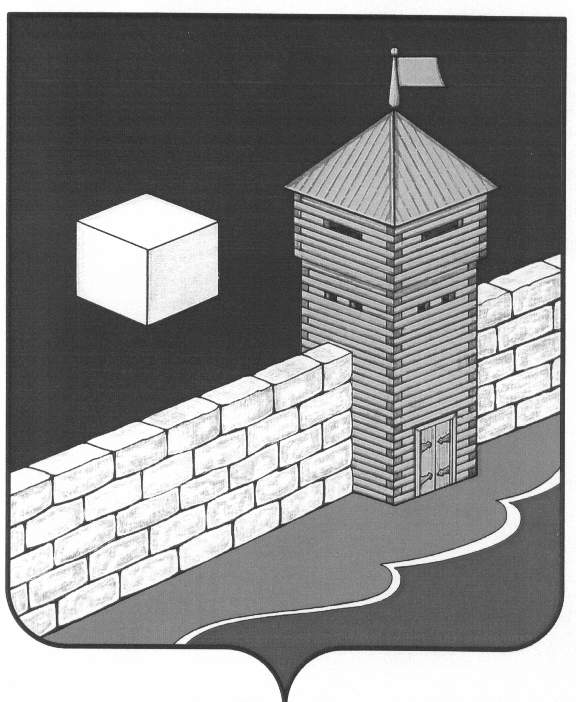 ЧЕЛЯБИНСКАЯ ОБЛАСТЬЕТКУЛЬСКИЙ МУНИЦИПАЛЬНЫЙ РАЙОНСОВЕТ ДЕПУТАТОВ  БЕКТЫШСКОГО СЕЛЬСКОГО ПОСЕЛЕНИЯ456570, Челябинская область , Еткульский район,  п.Бектыш,  ул.Комсомольская, д.12__________________________________________________________________3 – заседание 6 созываРЕШЕНИЕот 09.11.2020 г.                                                                                                 № 21п.БектышОб объявлении конкурса по отбору кандидатурна должность главы Бектышского сельскогопоселения Еткульского района Челябинской областиВ соответствии с Федеральным законом от 06.10.2003года №131-ФЗ  «Об общих принципах организации местного самоуправления в Российской Федерации», Законом Челябинской области от 11.06.2015г. №189-ЗО «О некоторых вопросах правового регулирования организации местного самоуправления в Челябинской области», Положением о порядке проведения конкурса по отбору кандидатур на должность главы  Бектышского сельского поселения, утвержденным решением Совета депутатов Бектышского сельского поселения от 28.07.2015г. №02СОВЕТ ДЕПУТАТОВ БЕКТЫШСКОГО СЕЛЬСКОГО ПОСЕЛЕНИЯР Е Ш А Е Т:1. Назначить проведение конкурса по отбору кандидатур на должность главы Бектышского сельского поселения на 29.12.2020г. в 12-00 ч. в здании расположенном по адресу: Еткульский район,  п.Бектыш, ул. Комсомольская, д.12.2. Установить, что прием документов осуществляется с 13 ноября 2020 года по 27 ноября 2020 года по адресу: Еткульский район, п.Бектыш, ул. Комсомольская 12.3. Настоящее решение опубликовать в общественно-политической газете «Искра» и разместить на официальном сайте администрации Еткульского муниципального района в телекоммуникационной сети Интернет.4. Направить соответствующее решение Главе Еткульского муниципального района для назначения половины конкурсной комиссии.5. Настоящее решение вступает в силу со дня его опубликования.Председатель Совета депутатовБектышского сельского поселения:                                                                      Н.В.Арестова